MD-2068, CHIŞINĂU, STR. STUDENŢILOR, 9/9, TEL: 022 50-99-63, catedra@lm.utm.mdLIMBA ROMÂNĂ sem. IDate despre disciplină/modulTimpul total estimatPrecondiţii de acces la disciplină/modulCondiţii de desfăşurare a procesului educaţional pentru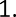 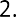 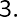 Competenţe specifice acumulate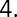 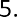 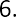 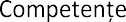 Obiectivele disciplinei/modulului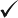 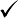 Conţinutul disciplinei/modululuiReferinţe bibliograficeEvaluareFacultateaTehnologia AlimentelorTehnologia AlimentelorTehnologia AlimentelorTehnologia AlimentelorTehnologia AlimentelorCatedra/departamentulLimbi StrăineLimbi StrăineLimbi StrăineLimbi StrăineLimbi StrăineCiclul de studiiStudii superioare de licenţă, ciclul IStudii superioare de licenţă, ciclul IStudii superioare de licenţă, ciclul IStudii superioare de licenţă, ciclul IStudii superioare de licenţă, ciclul IProgramul de studiu0612.3 Ştiinţa Datelor 0612.3 Ştiinţa Datelor 0612.3 Ştiinţa Datelor 0612.3 Ştiinţa Datelor 0612.3 Ştiinţa Datelor Anul de studiuSemestrulTip de evaluareCategoria formativăCategoria deopţionalitateCredite ECTSI (învăţământ cu frecvenţă la zi);1;EG – discipline de formare a	abilităţilor	şi competenţelor generaleO - unitate de curs obligatorie-Total ore în planul de învăţământDin careDin careDin careDin careDin careTotal ore în planul de învăţământOre auditorialeOre auditorialeLucrul individualLucrul individualLucrul individualTotal ore în planul de învăţământCursLaborator/seminarProiect de anStudiul materialului teoreticPregătire aplicaţii60-30-624Conform planului de învăţământAbilități de cunoaștere și înțelegere a limbii la nivel elementarConform competenţelorUtilizarea limbajului ca instrument de comunicare orală şi scrisă(PO)- să stabilească un contact social, să interacționeze, adresând întrebări, răspunzând la întrebări,făcând schimb de informații pe subiecte care îi sunt familiare;să poată face/accepta o ofertă, o invitație;să poată exprima o preferință, un acord/dezacord, justificându-le;să poată face o descriere simplă (locuri, obiecte, oameni, obișnuințe);Competențe transversale CTL 2.să poată realiza, cu o pregătire prealabilă, o expunere orală succintă, inserând explicații,argumente cu caracter simplu și direct.Aplicarea tehnicilor de relaționare în grup. Realizarea activităților și exercitarea rolurilor specifice muncii în echipă pe diferite paliere ierarhice. Promovarea spiritului de inițiativă, dialogului,cooperării, atitudinii pozitive și respectului față de ceilalți, diversității și multiculturalității șiCTL 3.îmbunătățirea continuă a propriei activități.Formarea profesională și personală continue. Autoevaluarea obiectivă a nevoii de formare profesională continuă în scopul inserției pe piața muncii și al adaptării la dinamica cerințelor acesteia și pentru dezvoltarea personală și profesională. Utilizarea eficientă a abilităților lingvistice și acunoștințelor de tehnologia informației și a comunicării.Obiectivul generalÎnsuşirea unei limbi străine.Obiectivele specificeDe a dezvolta competențe de comunicare într-o limbă străină;De a actualiza achizițiile lingvistice în vederea susținerii unei expuneri pe marginea unui subiect de interes general;De a optimiza actul de comunicare prin introducerea structurilor gramaticale.Tematica activităţilor didacticeNumărul de oreNumărul de oreTematica activităţilor didacticeînvăţământcu frecvenţăînvăţământ cufrecvenţă red.Tematica prelegerilorTematica prelegerilorTematica prelegerilorUnitatea 1. Importanţa limbii oficiale într-un stat de drept4Unitatea 2. Descrierea mediului universitar6Unitatea 3. Moldova de azi4Unitatea 4. Procedeul de a obține un loc de muncă6Unitatea 5. Respectarea etichetei lingvistice și comportamentale în mediul de afaceri6Unitatea 6. Mijloace de informare în masă4Total ore practice:30PrincipaleCUCIUC, V. Curs de limbă română specializată în domeniul alimentației, Editura ”Tehnica UTM”, Chişinău, 2018.MOSCALENCO L., CUCIUC V., HODINITU E., Curs de limbă română pentru studenţii alolingvi, Editura”Tehnica UTM”, Chişinău, 2016.ȘCHIOPU C. Limba și literatura română. Teste integrative de evaluare a competențelor lingvistice. Editura Lyceum, 2012.SuplimentareNICOLAESCU-ONOFREI L. Limba română pentru alolingvi. Culegere de texte. Ed. Cartier, 2006.PURICE M., GUȚU V. Limba română în școlile alolingve. Lumina, 2004.MORARI L., COŞCIUG L., DESEATNICOV O., Tehnologia produselor alimentaţiei publice. Reţetar.Chişinău UTM 2002.CARTALEANU T. ș.a. Limba și literatura română. Ghidul profesorului. Știința, 2003.PeriodicăPeriodicăCurentăStudiu individualProiect/tezăExamen finalEP 1EP 2CurentăStudiu individualProiect/tezăExamen final15%15%15%15%-40%Prezenţa şi activitatea la lucrările practice; Obţinerea notei minime de „5” la atestare;Obţinerea notei minime de „5” la evaluările curente;Demonstrarea în cadrul examenului final a celor patru competențe specifice nivelului lingvistic A2.2.Prezenţa şi activitatea la lucrările practice; Obţinerea notei minime de „5” la atestare;Obţinerea notei minime de „5” la evaluările curente;Demonstrarea în cadrul examenului final a celor patru competențe specifice nivelului lingvistic A2.2.Prezenţa şi activitatea la lucrările practice; Obţinerea notei minime de „5” la atestare;Obţinerea notei minime de „5” la evaluările curente;Demonstrarea în cadrul examenului final a celor patru competențe specifice nivelului lingvistic A2.2.Prezenţa şi activitatea la lucrările practice; Obţinerea notei minime de „5” la atestare;Obţinerea notei minime de „5” la evaluările curente;Demonstrarea în cadrul examenului final a celor patru competențe specifice nivelului lingvistic A2.2.Prezenţa şi activitatea la lucrările practice; Obţinerea notei minime de „5” la atestare;Obţinerea notei minime de „5” la evaluările curente;Demonstrarea în cadrul examenului final a celor patru competențe specifice nivelului lingvistic A2.2.Prezenţa şi activitatea la lucrările practice; Obţinerea notei minime de „5” la atestare;Obţinerea notei minime de „5” la evaluările curente;Demonstrarea în cadrul examenului final a celor patru competențe specifice nivelului lingvistic A2.2.